Nom : ________________________________________________ Groupe : _________Date : ________________________________________________LABORATOIRE MOUVEMENT D’UN CORPS EN CHUTE LIBRE PHYSIQUE, 5e secondaireBut : Analyser le mouvement d’une masse de 200 grammes qui tombe en chute libre.Hypothèse : Aucune.Théorie : Aucune.Protocole : Matériel :Un compteur enregistreur (f=60 Hz)Une masse de 200 grammesUne règle de 30 cmUn mètreUn ruban de papierCoussins amortisseursRuban adhésifSchéma 1 (À compléter)Titre :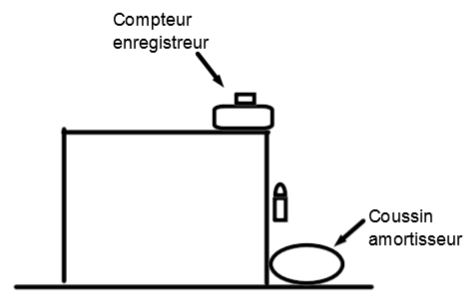 Manipulations :Faire le montage correspondant au schéma numéro 1.Fixer un ruban en papier à la masse de 200 grammes à l’aide du ruban adhésif.Introduire le ruban en papier dans le compteur enregistreur.  S’assurer de bien dérouler le ruban afin d’éviter le frottement.  S’assurer de bien faire passer le ruban de papier sous le papier de carbone.Actionner le compteur enregistreur tout en gardant la masse immobile.  Laisser tomber la masse sur le coussin amortisseur.Mesurer la distance entre le premier point marqué sur le ruban de papier et le deuxième point à l’aide de la règle et/ou du mètre.Noter la distance dans le tableau numéro 1.Répéter les étapes 6 et 7 avec les points 3, 4 et plus.  Mesurer toujours la distance en partant du premier point.Analyser le mouvement en chute libre de la masse à l’aide des trois graphiques (distance-temps; vitesse-temps; accélération-temps).Exemple d’un calcul de pente de tangente à partir du graphique de la distance en fonction du temps.  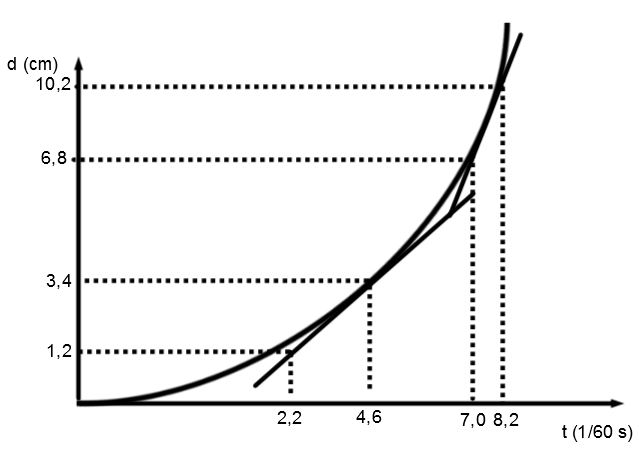 Exemple de calcul de la pente de la première tangente à la courbe :(2,2 s/60, 1,2 cm) et (4,6 s/60, 3,4 cm)Pente = ∆d/∆tPente = (3,4 cm – 1,2 cm)/(4,6 s/60 – 2,2 s/60)Pente = 55 cm/sCalcul du temps moyen :Temps moyen = (2,2 s/60 + 4,6 s/60)/2 = 3,4 s/60Exemple de calcul de la pente de la deuxième tangente à la courbe :(7,0 s/60, 6,8 cm) et (8,2 s/60, 10,2 cm)Pente = ∆d/∆tPente = (10,2 cm – 6,8 cm)/(8,2 s/60 – 7,0 s/60)Pente = 170 cm/sCalcul du temps moyen :Temps moyen = (7,0 s/60 + 8,2 s/60)/2 = 7,6 s/60Résultats :Tableau 1Distance et temps pour une masse de 200 g en chute libre Graphique 1 Tableau 2Vitesse et temps pour une masse de 200 g en chute libreCalculs :Calcul de la pente de la tangente :Calcul du temps moyen de la tangente :Graphique 2 Tableau 3Accélération et temps pour une masse de 200 g en chute libreCalcul :Calcul de la pente de la droite du graphique vitesse en fonction du temps :Graphique 3 Analyse : t (1/60 s)d (cm)00t (1/60 s)v (cm/s)00t (1/60 s)a (m/s2)0